Lección 12: Sumemos y restemos decenas mentalmenteSumemos y restemos decenas mentalmente.Calentamiento: Conversación numérica: Sumar y restar 10Encuentra mentalmente el valor de cada expresión.12.2: Sumemos y restemos 10En cada caso, encuentra el número que hace que la ecuación sea verdadera.
Después, expresa lo que observaste.Habla con tu pareja. ¿Qué patrones observas?Yo observo que cuando sumo 10,Yo observo que cuando resto 10,En cada caso, encuentra el número que hace que la ecuación sea verdadera.
Después de cada conjunto de ecuaciones, expresa qué patrón observas.


Yo observo que



Yo observo que



Yo observo que 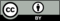 © CC BY 2021 Illustrative Mathematics®